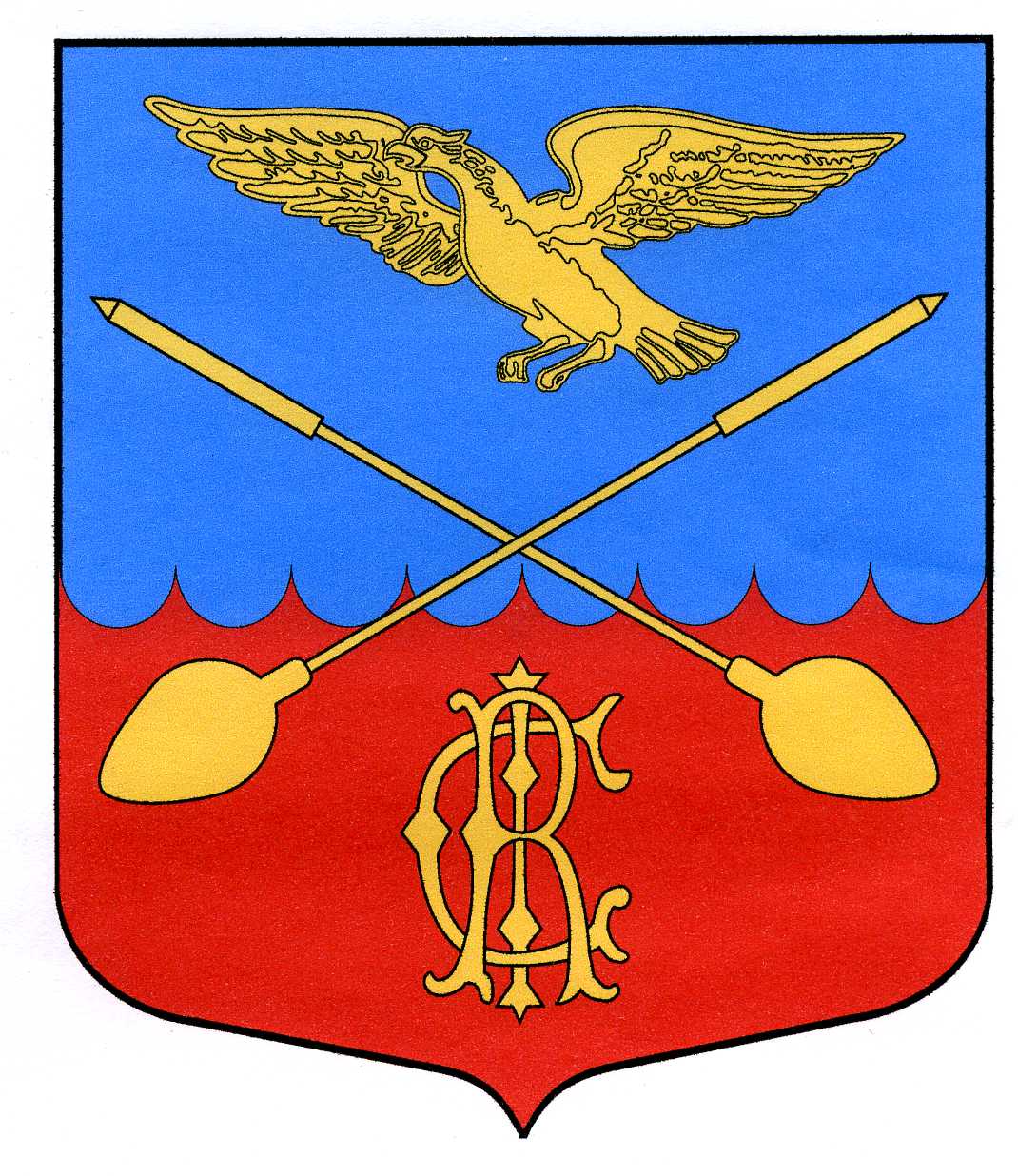 Извещение о проведении торговот 20.09.2023№ 21000013630000000022Администрация Дружногорского городского поселения в соответствии со ст. 39.11, ст. 39.12, ст. 39.13 Земельного кодекса РФ, постановлением администрации Дружногорского городского поселения от 19.09.2023 № 278 «О проведении аукциона» информирует о проведении аукциона по продаже земельных участков. Организатором аукциона и уполномоченным органом определена администрация Дружногорского городского поселения.Дата и время проведения аукциона:	 23.10.2023 10:00. Место проведения аукциона: электронная площадка в информационно-телекоммуникационной сети "Интернет" «РТС-тендер» (https://torgi.rts-tender.ru). Аукцион проводится в электронной форме, является открытым по составу участников, проводится в порядке, регламентированном ст. 39.12, ст. 39.13 Земельного кодекса РФ, а также в соответствии с регламентом оператора электронной площадки «РТС-тендер». Аукцион проводится оператором электронной площадки. Заявки на участие в электронном аукционе направляются в форме электронного документа оператору электронной площадки «РТС-тендер» (https://torgi.rts-tender.ru) по форме согласно приложению. Дата и время начала приема заявок: 21.09.2023 09:00 Дата и время окончания приема заявок: 20.10.2023 17:00. Дата и время начала рассмотрения заявок: 20.10.2023 в 17:15. К заявке прикладываются копия документа, удостоверяющего личность заявителя, документ, подтверждающий внесение задатка, в случае подачи заявки представителем, копия документа подтверждающего полномочия представителя (нотариальной доверенности). Заявка на участие в электронном аукционе, а также прилагаемые к ней документы подписываются усиленной квалифицированной электронной подписью заявителя.Решение об отказе в проведении аукциона в случае выявления обстоятельств, предусмотренных п. 8 ст. 39.11 Земельного кодекса РФ принимается не позднее, чем за три дня до дня окончания приёма заявок.Денежные средства в качестве задатка для участия в аукционе вносятся по банковским реквизитам, указанным в бланке заявки на аукцион за два дня до дня окончания приёма заявок. Порядок возврата задатка регламентирован ст. 39.12. ЗК РФ. Данное извещение является публичной офертой для заключения договора о задатке в соответствии со статьей 437 ГК РФ, а подача претендентом заявки и перечисление задатка являются акцептом такой оферты, после чего договор о задатке считается заключенным. С победителя электронного аукциона или иных лиц, с которыми в соответствии с пунктами 13, 14, 20 и 25 статьи 39.12 Земельного кодекса РФ заключается договор купли-продажи земельного участка, находящегося в государственной или муниципальной собственности, взимается плата оператору электронной площадки за участие в электронном аукционе участка. Плата взимается в размере 1% от начальной цены предмета аукциона и не более 2 000 рублей, в соответствии с постановлением Правительства РФ от 10.05.2018 № 564 «О взимании операторами электронных площадок, операторами специализированных электронных площадок платы при проведении электронной процедуры, закрытой электронной процедуры и установлении ее предельных размеров».Приложение:1. Информация о предметах (Лотах) аукциона2. Бланк заявки на участие в аукционе3.Проект договора купли-продажи.   Лот № 1 – Земельный участок, категория земель: земли населенных пунктов; разрешенное использование: для индивидуального жилищного строительства; расположенный по адресу: Российская Федерация, Ленинградская область, Гатчинский муниципальный район, г.п. Дружногорское, д. Лампово, ул. Центральная, з/у 118А; кадастровый номер 47:23:0920001:1533, площадью 1001 кв.м.; предельные параметры разрешенного строительства ОКС: согласно градостроительному регламенту территориальной зоны Ж-3 в составе Правил землепользования и застройки Дружногорского городского поселения; технические условия подключения ОКС к сетям инженерно-технического обеспечения: возможность подключения к сетям инженерно-технического обеспечения (централизованное водоснабжение, водоотведение) отсутствует. Начальная цена: 479 000   руб. Шаг аукциона: 14 000 руб. Размер задатка: 479 000 руб.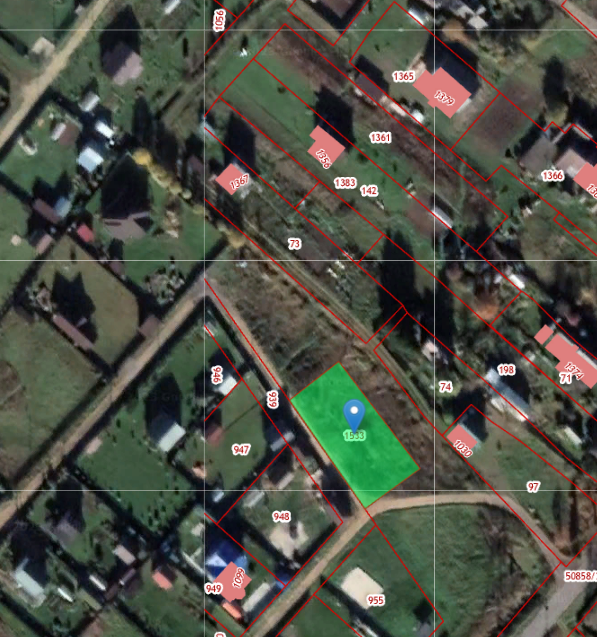 Лот № 2 - Земельный участок, категория земель: земли сельскохозяйственного назначения; вид разрешённого использования: для дачного строительства; адрес (местоположение): Ленинградская область, Гатчинский район, ДНП "Рыбицы-1", уч. 194; кадастровый номер: 47:23:0920001:663; площадь: 841 кв.м.; предельные параметры разрешенного строительства ОКС: согласно градостроительному регламенту территориальной зоны СХ-1 в составе Правил землепользования и застройки Дружногорского городского поселения; возможность подключения к сетям инженерно-технического обеспечения (централизованное теплоснабжение, водоснабжение, водоотведение) отсутствует. Начальная цена: 494 000 руб. Шаг аукциона: 14 000руб. Размер задатка: 494 000 руб.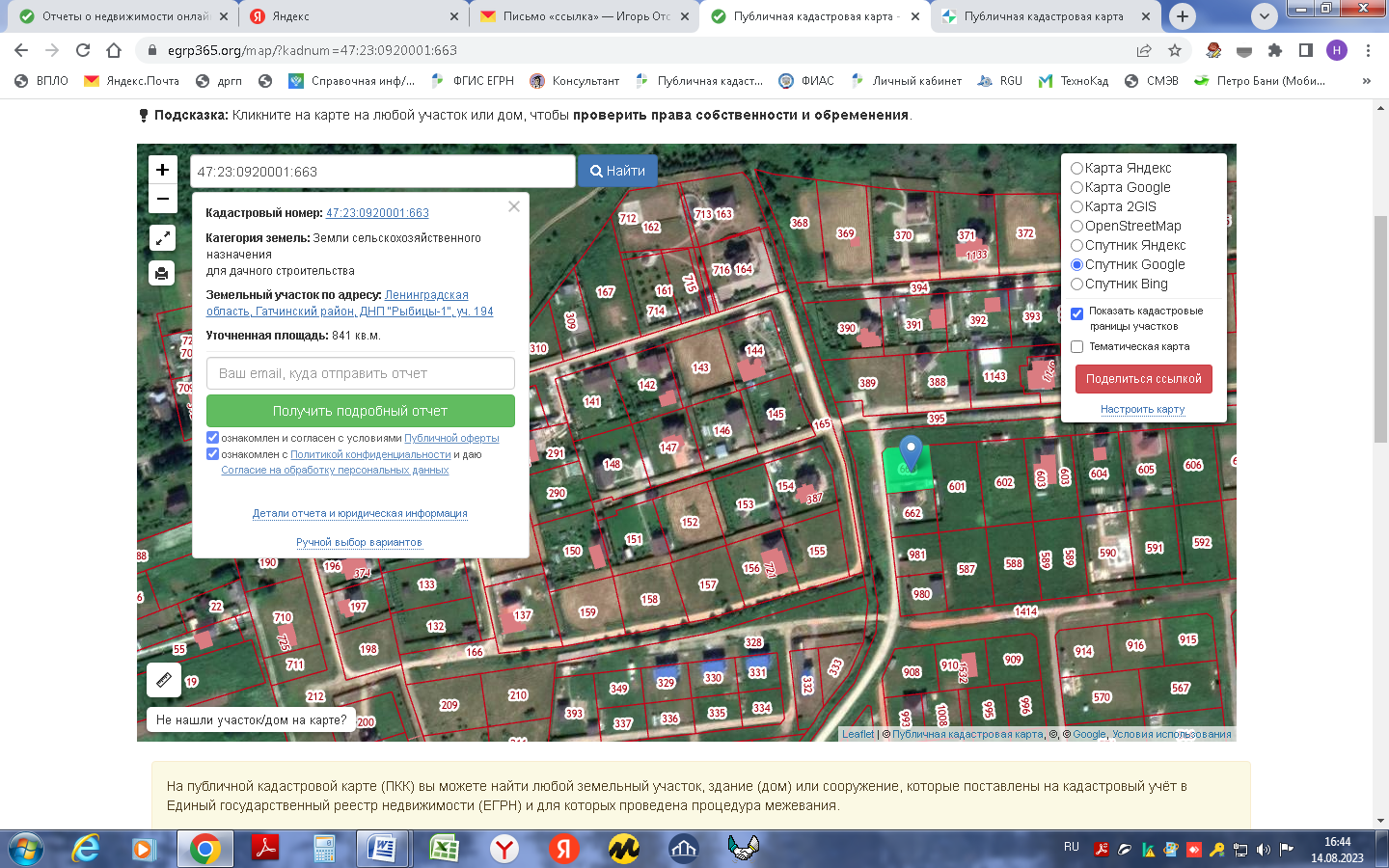      Лот № 3 - Земельный участок, категория земель: земли населенных пунктов; разрешенное использование: для индивидуального жилищного строительства; расположенного по адресу: Российская Федерация, Ленинградская область, Гатчинский муниципальный район, Дружногорское городское поселение, д. Лампово, ул. Совхозная, з/у 28; кадастровый номер: 47:23:0912007:304, площадью 1100 кв.м.; предельные параметры разрешенного строительства ОКС: согласно градостроительному регламенту территориальной зоны Ж-3 в составе Правил землепользования и застройки Дружногорского городского поселения; технические условия подключения ОКС к сетям инженерно-технического обеспечения: возможность подключения к сетям инженерно-технического обеспечения (централизованное водоснабжение, водоотведение) отсутствует. Начальная цена: 522 000   руб. Шаг аукциона: 15 000 руб. Размер задатка: 522 000 руб.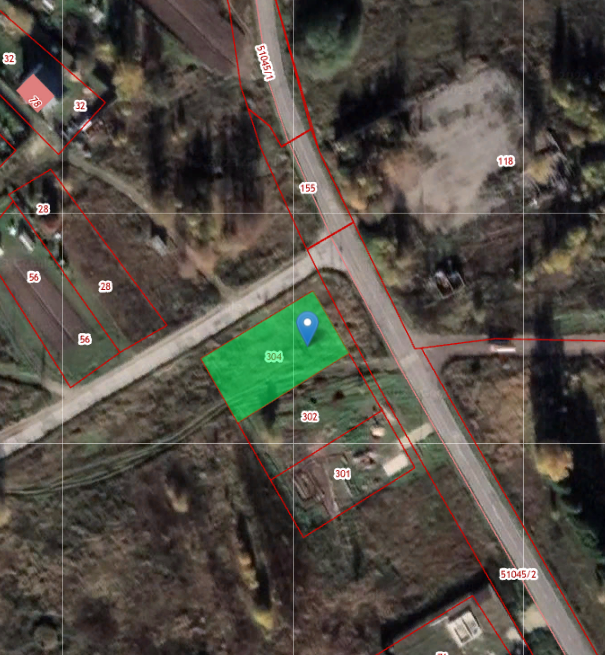 Лот № 4 - Земельный участок, категория земель: земли населенных пунктов; разрешенное использование: для индивидуального жилищного строительства; расположенного по адресу: Российская Федерация, Ленинградская область, Гатчинский муниципальный район, Дружногорское городское поселение, с. Орлино, улица Совхозная, з/у 10; кадастровый номер 47:23:0902001:1347, площадью 1500 кв.м.; предельные параметры разрешенного строительства ОКС: согласно градостроительному регламенту территориальной зоны Ж-3 в составе Правил землепользования и застройки Дружногорского городского поселения; технические условия подключения ОКС к сетям инженерно-технического обеспечения: возможность подключения к сетям инженерно-технического обеспечения (централизованное водоснабжение, водоотведение) отсутствует. Начальная цена: 693 000   руб. Шаг аукциона: 20 000 руб. Размер задатка: 693 000 руб.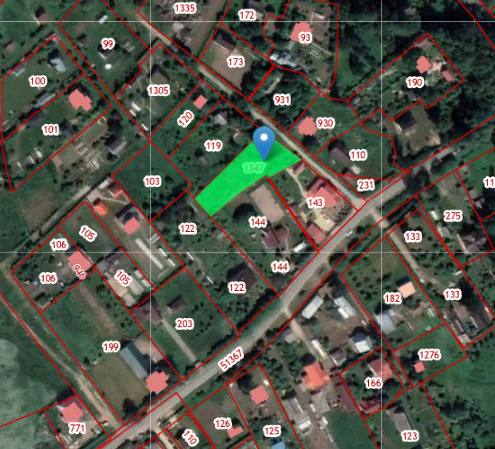 ЗАЯВКА НА УЧАСТИЕ В АУКЦИОНЕВ администрацию Дружногорского городского поселенияГатчинского муниципального района Ленинградской областиЗаявитель ___________________________________________________________________________________________________________________________ (Ф.И.О. для физического лица или ИП, наименование для юридического лица с указанием организационно-правовой формы)в лице (Ф.И.О. руководителя (с указанием должности) для юридического лица)действующий на основании1 _________________________________________________________________________________________(Устав, Положение и т.д.)	принял решение об участии в аукционе:и обязуется обеспечить поступление задатка в размере _______________ руб. ______________________________ _____________________________________________________________________________(сумма прописью), на нижеуказанные банковские реквизиты до окончания срока приёма заявок установленного в Извещении о проведении аукциона на указанный лот.Реквизиты для перечисления задатка:р/с № 03232643416181564500 УФК по  Ленинградской области (администрация Дружногорского городского поселения л/с 05453000530)  ИНН 4705031100, КПП 470501001, БИК 044030098 СЕВЕРО-ЗАПАДНОЕ  ГУ БАНКА РОССИИ //УФК по Ленинградской области г. Санкт-Петербург, к/с № 40102810745370000098; ОКТМО: 41618156; КБК 0 Назначение платежа: Задаток за участие в аукционе по извещению № ________________ Лот № ______________________________________________________________________________________________________1 Заполняется при подаче Заявки юридическим лицом2 Заполняется при подаче Заявки представителем3 ИНН для физических лиц 12 знаков, ИНН для юридических лиц 10 знаков. Заявители – физические лица указывают ИНН в соответствии со свидетельством о постановке на учет физического лица в налоговом органе.4 КПП для юридических лиц.Платежные реквизиты Заявителя:______________________________________________________________________________________________________________________(Ф.И.О. для физического лица или ИП, наименование для юридического лица)_______________________________________________________________________________________________________________________(Наименование Банка в котором у Заявителя открыт счет)Заявитель:Обязуется соблюдать условия и порядок проведения аукциона.В случае признания Победителем аукциона обязуется заключить договор купли-продажи (или аренды), подписать акт приема-передачи  в соответствии с порядком, сроками и требованиями, установленными законодательством и договором. Обязуется использовать Объект (лот) аукциона в соответствии с разрешенным использованием, указанным в Извещении о проведении аукциона и договоре.Подтверждает, что ему понятны все требования и положения Извещения о проведении аукциона.Подтверждает, что он извещён о том, что он вправе отозвать Заявку в любое время до установленных даты и времени окончания подачи заявок на участие в аукционе.Извещён об ответственности за достоверность представленных документов и информации.Подтверждает, что надлежащим образом идентифицировал и ознакомлен с реальным состоянием выставляемого на аукцион Объекта (лота) аукциона в результате осмотра, который осуществляется по адресу нахождения Объекта (лота) аукциона. Осведомлен и согласен с тем, что организатор аукциона не несёт ответственности за ущерб, который может быть причинен Заявителю отменой аукциона, внесением изменений в извещение о проведении аукциона или снятием с аукциона Объекта (лота) аукциона, а также приостановлением организации и проведения аукциона.Осведомлен, что условия аукциона по данному Объекту (лоту) аукциона, порядок и условия заключения договора с Участником аукциона являются условиями публичной оферты, а подача Заявки на участие в аукционе является акцептом такой оферты.В соответствии с Федеральным законом от 27.07.2006 г. №152-ФЗ « О персональных данных», подавая Заявку, дает согласие на обработку персональных данных, указанных в представленных документах и информации.Осведомлен о необходимом перечне документов для участия в аукционе и следующих требованиях. Комплект документов (все листы заявки и документов, представляемых одновременно с заявкой) должен быть прошит, пронумерован, скреплен печатью (при наличии печати для юридического лица) и подписью заявителя или его представителя. Заявка заполняется машинописным способом, либо рукописным методом печатными буквами, не допускается описок, опечаток, исправлений. Заполнению подлежат все поля, за исключением полей, имеющих сноски. Заявка составляется в двух идентичных экземплярах, один из которых остается у организатора аукциона, другой у заявителя с отметкой организатора аукциона о принятии заявки.Осведомлен, что предоставление заявки не по установленной форме, либо предоставление не полного пакета документов, является основанием для отказа к допуску к участию в аукционе.Приложение:1. Копия паспорта гражданина РФ2. Документ, подтверждающий внесение задатка (чек, квитанция, платёжное поручение)3. Копия нотариально удостоверенной доверенности представителя (при подаче заявки представителем)Заявитель(представитель Заявителя, действующий по доверенности): _______________________________________________________________________________(Должность и подпись Заявителя или его уполномоченного представителя, индивидуального предпринимателя или юридического лица)М.П. (при наличии)Заявка принята «___»____________202__г.       ____ч.____мин.  Ф.И.О.       (подпись)ДОГОВОР   №  _________                                       ПРОЕКТкупли-продажи земельного участкагп. Дружная Горка                                                                                                   ___________ 2023г.Администрация Дружногорского городского поселения, в лице главы администрации Отса Игоря Викторовича, действующего на основании Положения об администрации Дружногорского городского поселения и устава муниципального образования, именуемая далее – Продавец, с одной стороны, и _____________________________________________________ именуемый(ая) далее – Покупатель, с другой стороны, далее именуемые Стороны, в соответствии с протоколом о результатах аукциона/протоколом рассмотрения заявок от _________ по извещению № ____________________, заключили настоящий договор о нижеследующем:1. По настоящему договору купли-продажи Продавец обязуется передать в собственность Покупателю земельный  участок, указанный в пункте 2 Настоящего договора, а Покупатель обязуется принять  его в соответствии с Настоящим договором.2. Объектом договора является земельный участок с кадастровым номером: 47:23:__________, площадью ______ кв.м., расположенный по адресу:  Ленинградская область, Гатчинский муниципальный район, Дружногорское городское поселение, ___________________________________________________; категория земель: ____________________________________; разрешенное использование: __________________________ _______________________________. Ограничения (обременения) в использовании земельного участка: _________________.3. Цена продажи земельного участка устанавливается по результатам аукциона в соответствии с протоколом о результатах аукциона/протоколом рассмотрения заявок от __________ по извещению № ___________ в размере ___________ (__________________________________________________________) рублей __ копеек.4. Покупатель, в течение десяти банковских дней с даты подписания настоящего договора, обязан оплатить в безналичном порядке вышеуказанную денежную сумму, за вычетом ранее внесённого задатка, засчитываемого в счёт оплаты, путем перечисления денежных средств на  расчетный счет Администрации Дружногорского городского поселения (л/с 04453000530) ИНН 4705031100, КПП 470501001 Банк получателя: СЕВЕРО-ЗАПАДНОЕ  ГУ БАНКА РОССИИ// УФК по Ленинградской области г. Санкт-Петербург Р/с 03100643000000014500 БИК 044030098 Кор/Счет № 40102810745370000098 ОКТМО 41618156 КБК 60611406013130000430.5. По соглашению сторон настоящий договор является одновременно актом приема-передачи. При этом земельный участок не признаётся в залоге у Продавца в обеспечение обязательств Покупателя по уплате покупной цены за земельный участок. 6. Право собственности Покупателя на земельный участок возникает с момента государственной регистрации перехода права собственности в Управлении Федеральной службы государственной регистрации, кадастра и картографии по Ленинградской области, осуществляемой Продавцом в течение 20 рабочих дней со дня полной оплаты Покупателем стоимости земельного участка. 7. Настоящий договор составлен на русском языке в двух подлинных   экземплярах, имеющих  равную  юридическую  силу, один  из которых  передается Продавцу, второй – Покупателю. В Управление Федеральной службы государственной регистрации, кадастра и картографии по Ленинградской области договор направляется в виде электронного образа документа.(заполняется индивидуальным предпринимателем, физическим лицом)Паспортные данные: серия……………………№ ………………………………., дата выдачи «…....» ………………..….г.кем выдан………………………………………………………………………………………………………………………….Место жительства ………………………………………………………………………………………………………………...…………………………………………………………………………………………………………………………………...Контактный телефон ……………………………………………………………………………………………………………..Свидетельство о государственной регистрации (для индивидуального предпринимателя): от «…....» …………г. №……………………………………………………………………(заполняется юридическим лицом)Местонахождение Заявителя………………………………………………………………………………..............................ОГРН……………………………………. ИНН…………………………….. КПП…………………………………………...Контактный телефон….…..……………………………………………………………………………………………………Представитель Заявителя2……………………………………………………………………………………………………………………(Ф.И.О.)Действует на основании ………………………….. от «…..»…………20..….г., № ……………………..……………….Паспортные данные представителя: серия …………....……№ ………………., дата выдачи «…....» ……...…… .…....г.кем выдан..……………………………………………….……………………………..………………………………………Место жительства …………………………………………………………………………………………………………….. Контактный телефон……..…………………………………………………………………………………………………….Дата аукциона:………..…….…………№  извещения ……………………….……………………… № Лота................. Наименование Лота ……………….............................................................................................................................................,Местонахождение лота ……..………………………………………………………...……….…………………………… ИНН3 ЗаявителяКПП4 Заявителяр/с или (л/с)р/с или (л/с)к/ск/сБИКИНН Банка ИНН Банка ИНН Банка ИНН Банка ИНН Банка ИНН Банка ИНН Банка ИНН Банка ИНН Банка ИНН Банка ИНН Банка ИНН Банка ИНН Банка ИНН Банка ИНН Банка КПП БанкаКПП БанкаКПП БанкаКПП БанкаКПП БанкаКПП БанкаКПП БанкаКПП БанкаКПП БанкаКПП БанкаКПП БанкаКПП БанкаКПП БанкаКПП БанкаКПП БанкаПродавец:Администрация муниципального образованияДружногорское городское поселение Гатчинского муниципального   района  Ленинградской областиОГРН 1054701274132, ИНН 4705031100, КПП 470501001Место нахождения:188377, Ленинградская область, Гатчинский р-н, г.п. Дружная Горка, ул. Садовая, д. 4 Тел. (813) 716-51-34Глава администрацииДружногорского городского поселения___________________ И.В. ОтсПокупатель:                                          ________________________________________________________________________________________________________________________________________________________________________________________________________________________